Зарегистрировано в Минюсте России 1 декабря 2023 г. N 76226МИНИСТЕРСТВО СЕЛЬСКОГО ХОЗЯЙСТВА РОССИЙСКОЙ ФЕДЕРАЦИИПРИКАЗот 18 октября 2023 г. N 804ОБ УТВЕРЖДЕНИИ ПОРЯДКАПРИЕМКИ В ЭКСПЛУАТАЦИЮ МЕЛИОРАТИВНЫХ СИСТЕМ, ОТДЕЛЬНОРАСПОЛОЖЕННЫХ ГИДРОТЕХНИЧЕСКИХ СООРУЖЕНИЙВ соответствии со статьей 27 Федерального закона от 10 января 1996 г. N 4-ФЗ "О мелиорации земель" и на основании пункта 1 и подпункта 5.2.13 пункта 5 Положения о Министерстве сельского хозяйства Российской Федерации, утвержденного постановлением Правительства Российской Федерации от 12 июня 2008 г. N 450, приказываю:1. Утвердить прилагаемый Порядок приемки в эксплуатацию мелиоративных систем, отдельно расположенных гидротехнических сооружений.2. Признать утратившим силу приказ Министерства сельского хозяйства Российской Федерации от 2 апреля 2020 г. N 175 "Об утверждении Порядка приемки в эксплуатацию мелиоративных систем, отдельно расположенных гидротехнических сооружений и защитных лесных насаждений" (зарегистрирован Министерством юстиции Российской Федерации 2 июня 2020 г., регистрационный N 58535).3. Настоящий приказ вступает в силу с 1 марта 2024 г. и действует до 1 марта 2030 г.МинистрД.Н.ПАТРУШЕВУтвержденприказом Минсельхоза Россииот 18 октября 2023 г. N 804ПОРЯДОКПРИЕМКИ В ЭКСПЛУАТАЦИЮ МЕЛИОРАТИВНЫХ СИСТЕМ, ОТДЕЛЬНОРАСПОЛОЖЕННЫХ ГИДРОТЕХНИЧЕСКИХ СООРУЖЕНИЙ1. Приемка в эксплуатацию отдельно расположенных гидротехнических сооружений и мелиоративных систем, за исключением агролесомелиоративных насаждений, осуществляется в соответствии с законодательством о градостроительной деятельности и законодательством о безопасности гидротехнических сооружений.2. Приемка в эксплуатацию агролесомелиоративных насаждений осуществляется федеральными государственными бюджетными учреждениями по мелиорации земель и сельскохозяйственному водоснабжению, находящимися в ведении Министерства сельского хозяйства Российской Федерации (далее - уполномоченные организации).Информация об уполномоченных организациях размещается на официальном сайте Министерства сельского хозяйства Российской Федерации в информационно-телекоммуникационной сети "Интернет".3. Приемка в эксплуатацию агролесомелиоративных насаждений оформляется совместным актом уполномоченной организации и собственника земельного участка, на котором расположены агролесомелиоративные насаждения (далее - заявитель).4. В целях осуществления приемки в эксплуатацию агролесомелиоративных насаждений по результатам проведенных мелиоративных мероприятий по созданию таких агролесомелиоративных насаждений заявитель представляет в уполномоченную организацию следующие документы:а) сопроводительное письмо о приемке в эксплуатацию агролесомелиоративных насаждений, составленное в произвольной форме;б) копия утвержденного проекта мелиорации земель <1>;--------------------------------<1> Приказ Министерства сельского хозяйства Российской Федерации от 15 мая 2019 г. N 255 "Об утверждении Порядка разработки, согласования и утверждения проектов мелиорации земель" (зарегистрирован Министерством юстиции Российской Федерации 3 октября 2019 г., регистрационный N 56119).в) схема фактического размещения агролесомелиоративных насаждений;г) два экземпляра акта приемки в эксплуатацию агролесомелиоративных насаждений (далее - акт), подписанного заявителем (рекомендуемый образец приведен в приложении к настоящему Порядку).5. Документы, указанные в пункте 4 настоящего Порядка (далее - документы), представляются заявителем в уполномоченную организацию в виде электронных документов, подписанных электронной подписью заявителя (лица, его замещающего, с приложением документов, подтверждающих полномочия такого лица) в соответствии с требованиями Федерального закона от 6 апреля 2011 г. N 63-ФЗ "Об электронной подписи", через официальный сайт уполномоченной организации в информационно-телекоммуникационной сети "Интернет".6. В случае невозможности представления заявителем документов в соответствии с требованиями пункта 5 настоящего Порядка такие документы представляются в уполномоченную организацию на бумажном и (или) электронном носителях. Документы на электронном носителе представляются на оптическом носителе (CD/DVD) или флеш-накопителе USB в виде файлов в формате PDF.Документы, составленные на бумажном носителе, должны быть пронумерованы постранично, скреплены печатью (при наличии), подписаны заявителем (его уполномоченным представителем с приложением документов, подтверждающих полномочия такого лица) и направлены в уполномоченную организацию заказным почтовым отправлением с уведомлением о вручении.7. Не подлежат рассмотрению уполномоченной организацией документы при наличии хотя бы одного из следующих оснований:а) содержащие подчистки, помарки, приписки, зачеркнутые слова, повреждения и (или) иные исправления;б) не соответствующие требованиям, указанным в пункте 5 или 6 настоящего Порядка;в) исполненные карандашом и (или) не позволяющие однозначно истолковать их содержание;г) непригодные для восприятия человеком с использованием электронных вычислительных машин, а также для передачи по информационно-телекоммуникационным сетям или обработки в информационных системах (в отношении документов, представленных в электронном виде);д) представление неполного комплекта документов, предусмотренного пунктом 4 настоящего Порядка.8. Представленные заявителем документы в день их поступления регистрируются уполномоченной организацией.9. Срок рассмотрения документов составляет не более двадцати трех рабочих дней со дня их регистрации в уполномоченной организации.10. При наличии оснований для отказа в рассмотрении документов, предусмотренных в пункте 7 настоящего Порядка, уполномоченная организация в течение двух рабочих дней с даты их регистрации в уполномоченной организации сообщает об этом заявителю письмом в электронной форме, которое направляется посредством электронной почты, или в случае представления документов в соответствии с пунктом 6 настоящего Порядка возвращает их заявителю заказным письмом с уведомлением о вручении с указанием причин такого возврата.11. Заявитель повторно в соответствии с пунктами 4 - 6 настоящего Порядка представляет документы на рассмотрение в уполномоченную организацию после устранения причин, послуживших основанием для отказа в их рассмотрении.12. В случае отсутствия оснований для отказа в рассмотрении документов, предусмотренных пунктом 7 настоящего Порядка, уполномоченная организация в течение срока, установленного пунктом 9 настоящего Порядка, осуществляет следующие мероприятия:а) проверку сведений, содержащихся в акте, на соответствие сведениям, содержащимся в иных документах, представленных заявителем;б) проверку достоверности содержащихся в акте сведений путем сверки с документами и (или) информацией, имеющимися у уполномоченной организации и (или) полученными от органов государственной власти субъектов Российской Федерации, органов местного самоуправления, иных федеральных государственных бюджетных учреждений по мелиорации земель и сельскохозяйственному водоснабжению и федеральных государственных бюджетных учреждений по эксплуатации каналов и гидроузлов межрегионального значения.13. Уполномоченная организация принимает решение об отказе в приемке в эксплуатацию агролесомелиоративных насаждений при наличии хотя бы одного из следующих оснований:а) содержащаяся в документах информация является неполной и (или) недостоверной;б) сведения о созданных агролесомелиоративных насаждениях, содержащиеся в акте, не соответствуют сведениям о таких насаждениях, содержащимся в утвержденном заявителем проекте мелиорации земель <2>.--------------------------------<2> Пункт 15 Порядка разработки, согласования и утверждения проектов мелиорации земель, утвержденного приказом Министерства сельского хозяйства Российской Федерации от 15 мая 2019 г. N 255.14. В случае отсутствия оснований для отказа в приемке в эксплуатацию агролесомелиоративных насаждений, указанных в пункте 13 настоящего Порядка, уполномоченная организация не позднее срока, указанного в пункте 9 настоящего Порядка, принимает решение о приемке в эксплуатацию агролесомелиоративных насаждений и подписывает акт.Один экземпляр акта, а также все представленные заявителем документы хранятся в уполномоченной организации.15. В течение двух рабочих дней со дня принятия решения, указанного в пункте 13 или 14 настоящего Порядка, уполномоченная организация направляет в адрес заявителя в форме, в которой поступили документы от заявителя, письмо, содержащее мотивированный отказ в приемке в эксплуатацию агролесомелиоративных насаждений, или письмо с приложением одного экземпляра акта, подписанного уполномоченной организацией.Приложениек Порядку приемки в эксплуатациюмелиоративных систем, отдельнорасположенных гидротехническихсооружений, утвержденномуприказом Минсельхоза Россииот 18 октября 2023 г. N 804Рекомендуемый образец--------------------------------<*> Общая характеристика объекта, в том числе протяженность, ширина, площадь, год создания (при наличии), вид агролесомелиоративных насаждений (противоэрозионные, полезащитные, пастбищезащитные), породный и возрастной состав, в том числе главные лесные и сопутствующие древесные породы (допускается в виде приложения к настоящему акту).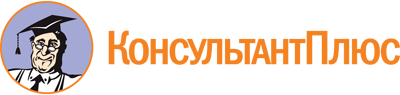 Приказ Минсельхоза России от 18.10.2023 N 804
"Об утверждении Порядка приемки в эксплуатацию мелиоративных систем, отдельно расположенных гидротехнических сооружений"
(Зарегистрировано в Минюсте России 01.12.2023 N 76226)Документ предоставлен КонсультантПлюс

www.consultant.ru

Дата сохранения: 29.01.2024
 АКТприемки в эксплуатацию агролесомелиоративных насажденийАКТприемки в эксплуатацию агролесомелиоративных насажденийАКТприемки в эксплуатацию агролесомелиоративных насажденийАКТприемки в эксплуатацию агролесомелиоративных насажденийАКТприемки в эксплуатацию агролесомелиоративных насажденийАКТприемки в эксплуатацию агролесомелиоративных насажденийАКТприемки в эксплуатацию агролесомелиоративных насажденийАКТприемки в эксплуатацию агролесомелиоративных насажденийАКТприемки в эксплуатацию агролесомелиоративных насажденийАКТприемки в эксплуатацию агролесомелиоративных насажденийг. ________г. ________г. ________г. ________"__" __________ 20__ г."__" __________ 20__ г."__" __________ 20__ г.1. Наименование агролесомелиоративного насаждения (далее - объект):1. Наименование агролесомелиоративного насаждения (далее - объект):1. Наименование агролесомелиоративного насаждения (далее - объект):1. Наименование агролесомелиоративного насаждения (далее - объект):1. Наименование агролесомелиоративного насаждения (далее - объект):1. Наименование агролесомелиоративного насаждения (далее - объект):1. Наименование агролесомелиоративного насаждения (далее - объект):1. Наименование агролесомелиоративного насаждения (далее - объект):1. Наименование агролесомелиоративного насаждения (далее - объект):1. Наименование агролесомелиоративного насаждения (далее - объект):(при наличии наименования)(при наличии наименования)(при наличии наименования)(при наличии наименования)(при наличии наименования)(при наличии наименования)(при наличии наименования)(при наличии наименования)(при наличии наименования)(при наличии наименования)2. Адрес (место нахождения) объекта:2. Адрес (место нахождения) объекта:2. Адрес (место нахождения) объекта:2. Адрес (место нахождения) объекта:2. Адрес (место нахождения) объекта:2. Адрес (место нахождения) объекта:2. Адрес (место нахождения) объекта:2. Адрес (место нахождения) объекта:2. Адрес (место нахождения) объекта:2. Адрес (место нахождения) объекта:(наименование субъекта Российской Федерации)(наименование субъекта Российской Федерации)(наименование субъекта Российской Федерации)(наименование субъекта Российской Федерации)(наименование субъекта Российской Федерации)(наименование субъекта Российской Федерации)(наименование субъекта Российской Федерации)(наименование субъекта Российской Федерации)(наименование субъекта Российской Федерации)(наименование субъекта Российской Федерации)(населенный пункт)(населенный пункт)(населенный пункт)(населенный пункт)(населенный пункт)(населенный пункт)(населенный пункт)(населенный пункт)(населенный пункт)(населенный пункт)3. Кадастровый номер земельного участка, на котором расположен объект (при наличии):3. Кадастровый номер земельного участка, на котором расположен объект (при наличии):3. Кадастровый номер земельного участка, на котором расположен объект (при наличии):3. Кадастровый номер земельного участка, на котором расположен объект (при наличии):3. Кадастровый номер земельного участка, на котором расположен объект (при наличии):3. Кадастровый номер земельного участка, на котором расположен объект (при наличии):3. Кадастровый номер земельного участка, на котором расположен объект (при наличии):3. Кадастровый номер земельного участка, на котором расположен объект (при наличии):3. Кадастровый номер земельного участка, на котором расположен объект (при наличии):3. Кадастровый номер земельного участка, на котором расположен объект (при наличии):4. Вид разрешенного использования земельного участка (при наличии):4. Вид разрешенного использования земельного участка (при наличии):4. Вид разрешенного использования земельного участка (при наличии):4. Вид разрешенного использования земельного участка (при наличии):4. Вид разрешенного использования земельного участка (при наличии):4. Вид разрешенного использования земельного участка (при наличии):4. Вид разрешенного использования земельного участка (при наличии):4. Вид разрешенного использования земельного участка (при наличии):4. Вид разрешенного использования земельного участка (при наличии):4. Вид разрешенного использования земельного участка (при наличии):5. Площадь земельного участка (при наличии):5. Площадь земельного участка (при наличии):5. Площадь земельного участка (при наличии):5. Площадь земельного участка (при наличии):5. Площадь земельного участка (при наличии):5. Площадь земельного участка (при наличии):5. Площадь земельного участка (при наличии):5. Площадь земельного участка (при наличии):5. Площадь земельного участка (при наличии):5. Площадь земельного участка (при наличии):6. Номер земельного участка, на котором расположен объект, в реестре земель сельскохозяйственного назначения (при наличии):6. Номер земельного участка, на котором расположен объект, в реестре земель сельскохозяйственного назначения (при наличии):6. Номер земельного участка, на котором расположен объект, в реестре земель сельскохозяйственного назначения (при наличии):6. Номер земельного участка, на котором расположен объект, в реестре земель сельскохозяйственного назначения (при наличии):6. Номер земельного участка, на котором расположен объект, в реестре земель сельскохозяйственного назначения (при наличии):6. Номер земельного участка, на котором расположен объект, в реестре земель сельскохозяйственного назначения (при наличии):6. Номер земельного участка, на котором расположен объект, в реестре земель сельскохозяйственного назначения (при наличии):6. Номер земельного участка, на котором расположен объект, в реестре земель сельскохозяйственного назначения (при наличии):6. Номер земельного участка, на котором расположен объект, в реестре земель сельскохозяйственного назначения (при наличии):6. Номер земельного участка, на котором расположен объект, в реестре земель сельскохозяйственного назначения (при наличии):Участники приемки в эксплуатацию объекта:Участники приемки в эксплуатацию объекта:Участники приемки в эксплуатацию объекта:Участники приемки в эксплуатацию объекта:Участники приемки в эксплуатацию объекта:Участники приемки в эксплуатацию объекта:Участники приемки в эксплуатацию объекта:Участники приемки в эксплуатацию объекта:Участники приемки в эксплуатацию объекта:Участники приемки в эксплуатацию объекта:1.(полное наименовании организации, находящейся в ведении Министерства сельского хозяйства Российской Федерации, осуществляющей приемку в эксплуатацию объекта (далее - уполномоченная организация)(полное наименовании организации, находящейся в ведении Министерства сельского хозяйства Российской Федерации, осуществляющей приемку в эксплуатацию объекта (далее - уполномоченная организация)(полное наименовании организации, находящейся в ведении Министерства сельского хозяйства Российской Федерации, осуществляющей приемку в эксплуатацию объекта (далее - уполномоченная организация)(полное наименовании организации, находящейся в ведении Министерства сельского хозяйства Российской Федерации, осуществляющей приемку в эксплуатацию объекта (далее - уполномоченная организация)(полное наименовании организации, находящейся в ведении Министерства сельского хозяйства Российской Федерации, осуществляющей приемку в эксплуатацию объекта (далее - уполномоченная организация)(полное наименовании организации, находящейся в ведении Министерства сельского хозяйства Российской Федерации, осуществляющей приемку в эксплуатацию объекта (далее - уполномоченная организация)(полное наименовании организации, находящейся в ведении Министерства сельского хозяйства Российской Федерации, осуществляющей приемку в эксплуатацию объекта (далее - уполномоченная организация)(полное наименовании организации, находящейся в ведении Министерства сельского хозяйства Российской Федерации, осуществляющей приемку в эксплуатацию объекта (далее - уполномоченная организация)(полное наименовании организации, находящейся в ведении Министерства сельского хозяйства Российской Федерации, осуществляющей приемку в эксплуатацию объекта (далее - уполномоченная организация)Представитель (представители) уполномоченной организации:Представитель (представители) уполномоченной организации:Представитель (представители) уполномоченной организации:Представитель (представители) уполномоченной организации:Представитель (представители) уполномоченной организации:Представитель (представители) уполномоченной организации:Представитель (представители) уполномоченной организации:Представитель (представители) уполномоченной организации:Представитель (представители) уполномоченной организации:Представитель (представители) уполномоченной организации:.(должность, фамилия, имя, отчество (при наличии)(должность, фамилия, имя, отчество (при наличии)(должность, фамилия, имя, отчество (при наличии)(должность, фамилия, имя, отчество (при наличии)(должность, фамилия, имя, отчество (при наличии)(должность, фамилия, имя, отчество (при наличии)(должность, фамилия, имя, отчество (при наличии)(должность, фамилия, имя, отчество (при наличии)(должность, фамилия, имя, отчество (при наличии)(должность, фамилия, имя, отчество (при наличии)2..(полное наименование организации с указанием организационно-правовой формы (фамилия, имя, отчество (при наличии) физического лица), являющейся (являющегося) собственником земельного участка, на котором располагается объект (далее - владелец объекта)(полное наименование организации с указанием организационно-правовой формы (фамилия, имя, отчество (при наличии) физического лица), являющейся (являющегося) собственником земельного участка, на котором располагается объект (далее - владелец объекта)(полное наименование организации с указанием организационно-правовой формы (фамилия, имя, отчество (при наличии) физического лица), являющейся (являющегося) собственником земельного участка, на котором располагается объект (далее - владелец объекта)(полное наименование организации с указанием организационно-правовой формы (фамилия, имя, отчество (при наличии) физического лица), являющейся (являющегося) собственником земельного участка, на котором располагается объект (далее - владелец объекта)(полное наименование организации с указанием организационно-правовой формы (фамилия, имя, отчество (при наличии) физического лица), являющейся (являющегося) собственником земельного участка, на котором располагается объект (далее - владелец объекта)(полное наименование организации с указанием организационно-правовой формы (фамилия, имя, отчество (при наличии) физического лица), являющейся (являющегося) собственником земельного участка, на котором располагается объект (далее - владелец объекта)(полное наименование организации с указанием организационно-правовой формы (фамилия, имя, отчество (при наличии) физического лица), являющейся (являющегося) собственником земельного участка, на котором располагается объект (далее - владелец объекта)(полное наименование организации с указанием организационно-правовой формы (фамилия, имя, отчество (при наличии) физического лица), являющейся (являющегося) собственником земельного участка, на котором располагается объект (далее - владелец объекта)(полное наименование организации с указанием организационно-правовой формы (фамилия, имя, отчество (при наличии) физического лица), являющейся (являющегося) собственником земельного участка, на котором располагается объект (далее - владелец объекта)Реквизиты документа, удостоверяющего право собственности на земельный участок:Реквизиты документа, удостоверяющего право собственности на земельный участок:Реквизиты документа, удостоверяющего право собственности на земельный участок:Реквизиты документа, удостоверяющего право собственности на земельный участок:Реквизиты документа, удостоверяющего право собственности на земельный участок:Реквизиты документа, удостоверяющего право собственности на земельный участок:Реквизиты документа, удостоверяющего право собственности на земельный участок:Реквизиты документа, удостоверяющего право собственности на земельный участок:Реквизиты документа, удостоверяющего право собственности на земельный участок:Реквизиты документа, удостоверяющего право собственности на земельный участок:Основание приобретения и регистрации права собственности на земельный участок:Основание приобретения и регистрации права собственности на земельный участок:Основание приобретения и регистрации права собственности на земельный участок:Основание приобретения и регистрации права собственности на земельный участок:Основание приобретения и регистрации права собственности на земельный участок:Основание приобретения и регистрации права собственности на земельный участок:Основание приобретения и регистрации права собственности на земельный участок:Основание приобретения и регистрации права собственности на земельный участок:Основание приобретения и регистрации права собственности на земельный участок:Основание приобретения и регистрации права собственности на земельный участок:Общая характеристика объекта: <*>Общая характеристика объекта: <*>Общая характеристика объекта: <*>Общая характеристика объекта: <*>Общая характеристика объекта: <*>Общая характеристика объекта: <*>Общая характеристика объекта: <*>Общая характеристика объекта: <*>Общая характеристика объекта: <*>Общая характеристика объекта: <*>Проект мелиорации земель:Проект мелиорации земель:Проект мелиорации земель:Проект мелиорации земель:Проект мелиорации земель:Проект мелиорации земель:Проект мелиорации земель:Проект мелиорации земель:Проект мелиорации земель:Проект мелиорации земель:(полное наименование проекта мелиорации земель)(полное наименование проекта мелиорации земель)(полное наименование проекта мелиорации земель)(полное наименование проекта мелиорации земель)(полное наименование проекта мелиорации земель)(полное наименование проекта мелиорации земель)(полное наименование проекта мелиорации земель)(полное наименование проекта мелиорации земель)(полное наименование проекта мелиорации земель)(полное наименование проекта мелиорации земель)Проект мелиорации земельПроект мелиорации земельПроект мелиорации земельПроект мелиорации земельПроект мелиорации земельПроект мелиорации земельПроект мелиорации земельПроект мелиорации земельПроект мелиорации земельПроект мелиорации земельразработан:разработан:(полное наименование организации)(полное наименование организации)(полное наименование организации)(полное наименование организации)(полное наименование организации)(полное наименование организации)(полное наименование организации)(полное наименование организации)согласован:согласован:(дата и N (при наличии) согласования, сокращенное наименование организации, согласовавшей проект мелиорации земель)(дата и N (при наличии) согласования, сокращенное наименование организации, согласовавшей проект мелиорации земель)(дата и N (при наличии) согласования, сокращенное наименование организации, согласовавшей проект мелиорации земель)(дата и N (при наличии) согласования, сокращенное наименование организации, согласовавшей проект мелиорации земель)(дата и N (при наличии) согласования, сокращенное наименование организации, согласовавшей проект мелиорации земель)(дата и N (при наличии) согласования, сокращенное наименование организации, согласовавшей проект мелиорации земель)(дата и N (при наличии) согласования, сокращенное наименование организации, согласовавшей проект мелиорации земель)(дата и N (при наличии) согласования, сокращенное наименование организации, согласовавшей проект мелиорации земель)утвержден:утвержден:(полное наименование организации, дата и N (при наличии) утверждения)(полное наименование организации, дата и N (при наличии) утверждения)(полное наименование организации, дата и N (при наличии) утверждения)(полное наименование организации, дата и N (при наличии) утверждения)(полное наименование организации, дата и N (при наличии) утверждения)(полное наименование организации, дата и N (при наличии) утверждения)(полное наименование организации, дата и N (при наличии) утверждения)(полное наименование организации, дата и N (при наличии) утверждения)В ходе приемки в эксплуатацию объекта установлено:В ходе приемки в эксплуатацию объекта установлено:В ходе приемки в эксплуатацию объекта установлено:В ходе приемки в эксплуатацию объекта установлено:В ходе приемки в эксплуатацию объекта установлено:В ходе приемки в эксплуатацию объекта установлено:В ходе приемки в эксплуатацию объекта установлено:В ходе приемки в эксплуатацию объекта установлено:В ходе приемки в эксплуатацию объекта установлено:В ходе приемки в эксплуатацию объекта установлено:(информация о соответствии/несоответствии принимаемого в эксплуатацию объекта проекту мелиорации земель)(информация о соответствии/несоответствии принимаемого в эксплуатацию объекта проекту мелиорации земель)(информация о соответствии/несоответствии принимаемого в эксплуатацию объекта проекту мелиорации земель)(информация о соответствии/несоответствии принимаемого в эксплуатацию объекта проекту мелиорации земель)(информация о соответствии/несоответствии принимаемого в эксплуатацию объекта проекту мелиорации земель)(информация о соответствии/несоответствии принимаемого в эксплуатацию объекта проекту мелиорации земель)(информация о соответствии/несоответствии принимаемого в эксплуатацию объекта проекту мелиорации земель)(информация о соответствии/несоответствии принимаемого в эксплуатацию объекта проекту мелиорации земель)(информация о соответствии/несоответствии принимаемого в эксплуатацию объекта проекту мелиорации земель)(информация о соответствии/несоответствии принимаемого в эксплуатацию объекта проекту мелиорации земель)Решение о приемке в эксплуатацию объекта:Решение о приемке в эксплуатацию объекта:Решение о приемке в эксплуатацию объекта:Решение о приемке в эксплуатацию объекта:Решение о приемке в эксплуатацию объекта:Решение о приемке в эксплуатацию объекта:Решение о приемке в эксплуатацию объекта:Решение о приемке в эксплуатацию объекта:Решение о приемке в эксплуатацию объекта:Решение о приемке в эксплуатацию объекта:Подписи участников приемки в эксплуатацию объекта:Подписи участников приемки в эксплуатацию объекта:Подписи участников приемки в эксплуатацию объекта:Подписи участников приемки в эксплуатацию объекта:Подписи участников приемки в эксплуатацию объекта:Подписи участников приемки в эксплуатацию объекта:Подписи участников приемки в эксплуатацию объекта:Подписи участников приемки в эксплуатацию объекта:Подписи участников приемки в эксплуатацию объекта:Подписи участников приемки в эксплуатацию объекта:Представитель (представители) уполномоченной организации:Представитель (представители) уполномоченной организации:Представитель (представители) уполномоченной организации:Представитель (представители) уполномоченной организации:Представитель (представители) уполномоченной организации:Представитель (представители) уполномоченной организации:Представитель (представители) уполномоченной организации:Представитель (представители) уполномоченной организации:Представитель (представители) уполномоченной организации:Представитель (представители) уполномоченной организации:(должность)(должность)(должность)(подпись)(фамилия, имя, отчество (при наличии)(фамилия, имя, отчество (при наличии)(фамилия, имя, отчество (при наличии)(фамилия, имя, отчество (при наличии)М.П. (при наличии)М.П. (при наличии)М.П. (при наличии)М.П. (при наличии)Владелец объекта:Владелец объекта:Владелец объекта:Владелец объекта:Владелец объекта:Владелец объекта:Владелец объекта:Владелец объекта:Владелец объекта:Владелец объекта:(фамилия, имя, отчество (при наличии), должность уполномоченного представителя организации либо фамилия, имя, отчество (при наличии) физического лица, являющейся (являющегося) владельцем объекта)(фамилия, имя, отчество (при наличии), должность уполномоченного представителя организации либо фамилия, имя, отчество (при наличии) физического лица, являющейся (являющегося) владельцем объекта)(фамилия, имя, отчество (при наличии), должность уполномоченного представителя организации либо фамилия, имя, отчество (при наличии) физического лица, являющейся (являющегося) владельцем объекта)(фамилия, имя, отчество (при наличии), должность уполномоченного представителя организации либо фамилия, имя, отчество (при наличии) физического лица, являющейся (являющегося) владельцем объекта)(фамилия, имя, отчество (при наличии), должность уполномоченного представителя организации либо фамилия, имя, отчество (при наличии) физического лица, являющейся (являющегося) владельцем объекта)(фамилия, имя, отчество (при наличии), должность уполномоченного представителя организации либо фамилия, имя, отчество (при наличии) физического лица, являющейся (являющегося) владельцем объекта)(фамилия, имя, отчество (при наличии), должность уполномоченного представителя организации либо фамилия, имя, отчество (при наличии) физического лица, являющейся (являющегося) владельцем объекта)(фамилия, имя, отчество (при наличии), должность уполномоченного представителя организации либо фамилия, имя, отчество (при наличии) физического лица, являющейся (являющегося) владельцем объекта)(фамилия, имя, отчество (при наличии), должность уполномоченного представителя организации либо фамилия, имя, отчество (при наличии) физического лица, являющейся (являющегося) владельцем объекта)(фамилия, имя, отчество (при наличии), должность уполномоченного представителя организации либо фамилия, имя, отчество (при наличии) физического лица, являющейся (являющегося) владельцем объекта)(подпись)(подпись)М.П. (при наличии)М.П. (при наличии)